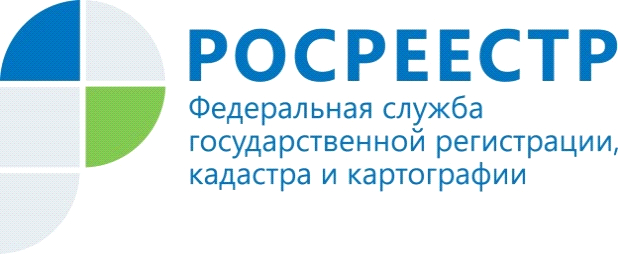 22 июня в Управлении Росреестра по Красноярскому краю пройдут «горячие линии» 22 июня с 10.00 до 12.00 Управление Росреестра по Красноярскому краю проведет «горячие линии» по вопросам государственной регистрации прав на земельные участки, регистрации договоров долевого участия в строительстве, регистрации прав собственности на гаражи.В ходе «горячих линий» жители края смогут узнать:Какие документы необходимы для государственной регистрации прав на земельные участки? Как оформить земельный участок в упрощенном порядке («дачная амнистия»)?Нужно ли устанавливать границы земельного участка (межевание)?Какие документы необходимы для государственной регистрации гаража?На что нужно обратить внимание при оформлении договора у застройщика?Как защищены интересы участников долевого строительства или тех, кто желает ими стать?На эти и другие вопросы ответят специалисты Управления Росреестра по Красноярскому краю.Телефон «горячей линии»:  - по вопросам государственной регистрации прав на земельные участки (391) 274-93-73 - по вопросам государственной регистрации прав на гаражи и регистрации договоров долевого участия в строительстве (391) 274-92-55«Горячие линии» в Управлении организованы в рамках плановых консультационных мероприятий по информированию жителей Красноярского края по всем вопросам полномочий Росреестра. В 2018 году Росреестр отмечает две юбилейные даты: 10-летие образования Службы и 20-летие создания государственной системы регистрации прав на недвижимость. Пресс-службаУправления Росреестра по Красноярскому краю: тел.: (391) 2-524-367, (391)2-524-356е-mail: pressa@r24.rosreestr.ruсайт: https://www.rosreestr.ru Страница «ВКонтакте» http://vk.com/to24.rosreestr